Extrait des Publications de l’IRMES sur les questions de Développement, de Limites, d’Adaptation et de Performance, 2008-2022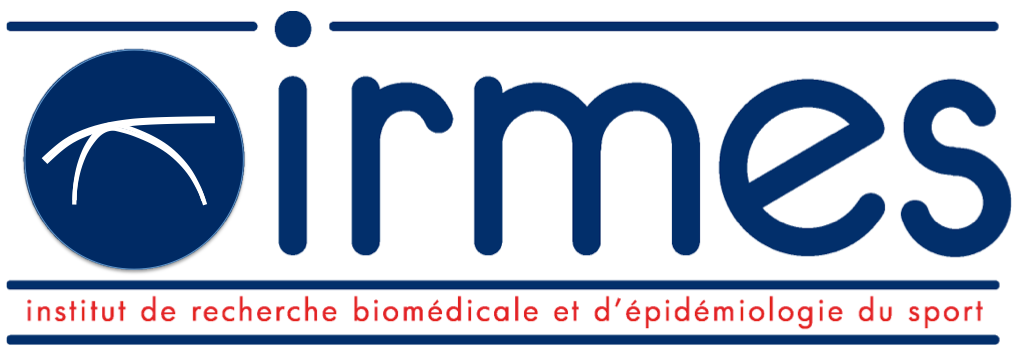 Spedding M, Marck A, De Larochelambert Q, Toussaint JF. Ageing, VO2max, Entropy and Covid-19. Indian J Pharmacol 2022, 54(1): 58-62. Doi: 10.4103/ijp.ijp_442_21    https://www.ncbi.nlm.nih.gov/pmc/articles/PMC9012415/ Toussaint JF. Risques sanitaires liés aux canicules et aux changements climatiques. Presse Med Décembre 2021; 2(6): 606-8. Doi : 10.1016/j.lpmfor.2021.10.013 https://www.em-consulte.com/article/1490623/article/risques-sanitaires-lies-aux-canicules-et-aux-chang Duncombe SL, Tanaka H, De Larochelambert Q, Schipman J, Toussaint JF, Antero J. High Hopes: Lower Risk of Death due to Mental Disorders and Self-Harm in a Century-Long US Olympian Cohort. Br J Sport Med 2021; 55(16): 900-905. doi: 10.1136/bjsports-2020-102624 	 https://bjsm.bmj.com/content/early/2020/11/18/bjsports-2020-102624.abstract Antero-Jacquemin J, Tanaka H, De Larochelambert Q, Pohar-Perme M, Toussaint JF. Female and male US Olympic athletes live 5 years longer than their general population counterparts: a study of 8124 former US Olympians. Br J Sport Med. 2020 https://dx.doi.org/10.1136/bjsports-2019-101696  or https://bjsm.bmj.com/content/early/2020/07/28/bjsports-2019-101696.full  Berthelot G, Bar-Hen A, Marck A, Foulonneau V, Douady S, Noirez P, Zablocki-Thomas PB, Antero J, Carter PA, Di Meglio JM, Toussaint JF. An integrative modeling approach to the age-performance relationship in mammals at the cellular scale. Sci Rep. 2019 Jan 23; 9(1): 418 doi: 10.1038/s41598-018-36707-3  https://www.nature.com/articles/s41598-018-36707-3  Antero J, Latouche A, Toussaint JF. Longer career, longer follow up, immortality bias. Br Med J, Sport & Exerc Med. 18 Nov 2019. 5: e000653 https://bmjopensem.bmj.com/content/5/1/e000653.responses Marck A, Antero J, Berthelot G, Johnson S, Sedeaud A, Leroy A, Marc A, Spedding M, Di Meglio JM, Toussaint JF. Age-Related Upper Limits in Physical Performances. J Gerontol Biol Sci Med Sci. 2019 Apr 23; 74(5): 591-9. doi: 10.1093/gerona/gly165 https://academic.oup.com/biomedgerontology/article-abstract/74/5/591/5090105?redirectedFrom=fulltext  Antero-Jacquemin J, Saulière G, Marck A, Toussaint JF. A medal in the olympics runs in the family: a cohort study of performance heritability in the Games history. Front Physiol 2018, Sep 18; 9: 1313 doi: 10.3389/fphys.2018.01313  https://www.frontiersin.org/articles/10.3389/fphys.2018.01313/full  Antero-Jacquemin J, Pohar M, Rey G, Toussaint JF, Latouche A. The heart of the matter: years-saved from cardiovascular and cancer deaths in an elite athlete cohort with over a century of follow-up. Eur J Epidemiol 2018 Jun;33(6):531-543 https://link.springer.com/article/10.1007/s10654-018-0401-0  Marck A, Antero J, Berthelot G, Saulière G, Jancovici JM, Masson-Delmotte V, Boeuf G, Spedding M, Le Bourg E, Toussaint JF. Are we reaching the limits of Homo sapiens ? Front Physiol. 2017, 8: 812. doi: 10.3389/fphys.2017.00812  https://www.frontiersin.org/articles/10.3389/fphys.2017.00812/full  Hermine O, Dine G, Genty V, Marquet LA, Fumagalli G, Tafflet M, Van Lierde F, Rousseaux-Blanchi MP, Cervetti JP, Frey A, Jouven X, Noirez P, Toussaint JF. Eighty percent of French sport winners in Olympic, World and Europeans competitions have mutations in the hemochromatosis HFE gene. Biochimie, 2015. Dec; 119: 1-5. Epub 2015 Sep 28. pii: S0300-9084(15)00303-X doi: 10.1016/j.biochi.2015.09.028 http://www.sciencedirect.com/science/article/pii/S030090841500303X  Antero-Jacquemin JS, Rey G, Marc A, Dor F, Haïda A, Marck A, Berthelot G, Calmat A, Latouche A, Toussaint JF. Mortality in Female and Male French Olympians: A 1948-2013 Cohort Study. Am J Sports Med 2015, online March 26, 2015, doi: 10.1177/0363546515574691 http://ajs.sagepub.com/content/early/2015/03/26/0363546515574691.full.pdf?ijkey=mlzYsF3hFx1zvSR&keytype=finite  Berthelot G, Sedeaud A, Marck A, Antero-Jacquemin J, Desgorces FD, Saulière G, Marc A, Schipman J, Toussaint JF. Has athletic performance reached its peak ? Sports Med. Sep 2015 ; 45(9): 1263-71 doi:10.1007/s40279-015-0347-2 http://link.springer.com/article/10.1007/s40279-015-0347-2?wt_mc=email.event.1.SEM.ArticleAuthorOnlineFirst  Antero-Jacquemin JS, Berthelot G, Rey G, Calmat A, Latouche A, Toussaint JF. Learning out from leaders : Olympians and Supercentenarians lifespan trends. J Gerontol A Biol Sci Med Sci. 2015 Aug; 70(8): 944–949. Published online 2014 Aug 20. doi: 10.1093/gerona/glu130 https://www.researchgate.net/publication/264939759_Learning_From_Leaders_Life-span_Trends_in_Olympians_and_Supercentenarians Sedeaud A, Marc A, Dor F, Marck A, Schipman J, Dorsey M, Haïda A, Berthelot G, Toussaint JF. BMI, a performance parameter for speed improvement. PLoS ONE 2014, 9(2): e90183 http://www.plosone.org/article/info%3Adoi%2F10.1371%2Fjournal.pone.0090183 Haïda A, Dor F, Guillaume M, Quinquis L, Marc A, Marquet LA, Antero- Jacquemin J, Tourny-Chollet C, Desgorces FD, Berthelot G, Toussaint JF. Environment and scheduling effects on sprint and middle distance running performances. PLOS ONE, 20 Nov 2013, 8(11): e79548 http://dx.plos.org/10.1371/journal.pone.0079548  Marijon E, Tafflet M, Antero-Jacquemin J, El Helou N, Berthelot B, Celermajer DS, Bougouin W, Hermine O, Empana JP, Rey G, Toussaint JF, Jouven X. Mortality of French participants in the Tour de France (1947–2012). Eur Heart J. 2013 (3/9/13) doi:10.1093/eurheartj/eht347 	https://hal.archives-ouvertes.fr/hal-01774581/Marck A, Berthelot G, Billaud E, Boeuf G, Masson-Delmotte V, Toussaint JF. Les piliers d’un nouvel humanisme : Limites humaines, plafonds ou transition, quel à-venir à la crise ? Futuribles Nov-Déc. 2013, 397 : 21-34 https://www.futuribles.com/fr/base/revue/397/les-piliers-dun-nouvel-humanisme-plafonds-ou-trans/  Desgorces FD, Berthelot G, Charmantier A, Tafflet M, Schaal K, Jarne P, Toussaint JF. Similar slow-down in running progression in species under human pressure. Journal of Evolutionary Biology. 2012, 25, 1792-99 doi: 10.1111/j.1420-9101.2012.02563.x https://onlinelibrary.wiley.com/doi/10.1111/j.1420-9101.2012.02563.x  Toussaint JF, Marquet LA, Berthelot G, Masson-Delmotte V, Boeuf G. Evaluer les risques pour la santé des événements extrêmes et expertiser les impacts sanitaires des mesures d’adaptation. Editorial. Environ Risque Sante 2012 ; 6 : 1-3. doi : 10.1684/ers.2012.0577  https://hal.archives-ouvertes.fr/hal-03243635/document El Helou N, Tafflet M, Berthelot G, Tolaini J, Marc A, Guillaume M, Hausswirth C, Toussaint JF. Impact of Environmental parameters on Marathon Running Performance. PLoS ONE. 2012; 7(5): e37407 doi:10.1371/journal.pone.0037407 https://journals.plos.org/plosone/article?id=10.1371/journal.pone.0037407Swynghedauw B, Adolphe M, Aurengo A, Bigard X, Dinh-Xuan AT, Flahault A, Guégan JF, Jougla E, Rey G, Richalet JP, Toussaint JF, Valleron AJ. Conséquences médicales des variations de la température ambiante et des variations climatiques. Bulletin de l'Académie Nationale de Médecine, 2012, 196(1): 201-15 doi: 10.1016/S0001-4079(19)31865-5 https://www.em-consulte.com/article/1304640/consequences-medicales-des-variations-de-la-temper Marijon E, Tafflet M, Celermajer DS, Dumas F, Perier MC, Toussaint JF, Mustafic H, Desnos M, Rieu M, Benameur N, Le Heuzey JY, Empana JD, Jouven X. Sports-related sudden death in the general population. Circulation. 2011 ; 124 : 672-81 https://www.ahajournals.org/doi/full/10.1161/CIRCULATIONAHA.114.011988 de Nazelle A, Nieuwenhuijsen MJ, Antó JM, H Nassif, Toussaint JF, Tuomisto J, Zuurbier M, Lebrett E. Improving health through policies that promote active travel: a review of evidence to support integrated health impact assessment. Environment International. 2011; 37: 766-77  http://www.sciencedirect.com/science/article/pii/S0160412011000341  Schaal K, Tafflet M, Nassif H, Thibault V, Alcotte M, Guillet T, El Helou N, Guillaume M, Berthelot G, Simon S, Toussaint JF. Psychopathology within high level sport: gender-based differences and sport-specific patterns. PLoS ONE. 2011,6(5):e19007. doi:10.1371/journal.pone.0019007  https://journals.plos.org/plosone/article?id=10.1371/journal.pone.0019007 Berthelot G, Tafflet M, El Helou N, Len S, Escolano S, Guillaume M, Nassif H, Tolaïni J, Thibault V, FD Desgorces, Hermine O, Toussaint JF. Athlete atypicity on the edge of human achievement: performances stagnate after the last peak, in 1988. PLoS ONE 2010; jan 20;5(1): e8800 doi:10.1371/journal.pone.0008800 https://journals.plos.org/plosone/article?id=10.1371/journal.pone.0008800  Guillaume M, El Helou N, Thibault V, Nassif H, Len S, Berthelot G, Tafflet M, Desgorces F, Hermine O, Toussaint JF. Successes in Developing Nations: World Records Evolution under a Geopolitical Prism. PLoS ONE 2009; 4(10): e7573. doi:10.1371/journal.pone.0007573 https://journals.plos.org/plosone/article?id=10.1371/journal.pone.0007573  Desgorces FD, Berthelot G, El Helou N, Thibault V, Guillaume M, Tafflet M, Hermine O, Toussaint JF. From Oxford to Hawaii: Ecophysiological barriers limit human progression in ten sport monuments. PLoS ONE. 2008; Nov 5; 3(11): e3653. doi:10.1371/journal.pone.0003653 https://journals.plos.org/plosone/article?id=10.1371/journal.pone.0003653 Berthelot G, Thibault V, Tafflet M, Escolano S, El Helou N, Jouven X, Hermine O, Toussaint JF. The Citius End: World Records Progression Announces the Completion of a Brief Ultra-Physiological Quest. PLoS ONE 3(2): e1552. https://doi.org/10.1371/journal.pone.0001552 LIVRES, CHAPITRES & MONOGRAPHIES Face aux Limites. Quatrième Manifeste du Muséum National d’Histoire Naturelle. Édition Reliefs-MNHN 2020. https://www.mnhn.fr/fr/explorez/manifeste-museum/manifeste-museum-face-limites Dérèglements environnementaux, impacts sanitaires et stratégies d’adaptation. in Swynghedauw B, et al : « Conséquences du changement climatique sur la santé humaine et animale ». Rapport de l’Académie Nationale de Médecine, Sept 2019L’homme peut-il accepter ses limites ? Bœuf G, Swynghedauw B, Toussaint JF. Éditions QUAE, Paris 2017, 196p. http://www.quae.com/fr/r5158-l-homme-peut-il-accepter-ses-limites-.html Impacts sanitaires de la stratégie d’adaptation au changement climatique. Groupe Adaptation et Prospective du HCSP, La Documentation Française, Paris 2015. 136p https://telechargement.sante.gouv.fr/633e244744b5cd41e152/Rapport_PNACC_derni%C3%A8re_%C3%A9preuve_avant_fab.pdf L’expansion de nos modes d’existence a-t-elle atteint sa limite ? in « La Belle Histoire de l’Homme » coordonné par Evelyne Heyer. Editions du Musée de l’Homme. Paris 2022. https://catalogue.bpi.fr/fr/document/ark:/34201/nptfl0001320402 Schipman J, Paria A, Sedeaud A, Toussaint JF. L’activité physique, une activité bénéfique. In "Activité physique : supplice ou délice ?". Coord par S. Vergès. Ed Le Muscadier / Inserm, Paris 2015. 127p Schipman J, Toussaint JF. Promouvoir les bénéfices sanitaires de l’activité physique ou sportive. in Activité physique au service du bien-être et du bien vivre ensemble. 2014 Amoretti R, Toussaint JF. Cœur et Sport, EMC 11-052-C-10, 2013, V.8, p.1 http://www.em-consulte.com/e-tap/843577/rzummyxvqqauzerfdiwu “L’homme peut-il s’adapter à lui-même ?” Toussaint JF, Swynghedauw B, Boeuf G. Éditions QUAE, Paris 2012 188p http://www.quae.com/fr/r2043-l-homme-peut-il-s-adapter-a-lui-meme-.html Swynghedauw B, Toussaint JF. Croissance et renoncements : vieillir à l’épreuve du temps. Esprit, juillet 2010 ; n°366 : p60-74 https://esprit.presse.fr/article/toussaint-jean-francois-et-swynghedauw-bernard/croissance-et-renoncements-vieillir-a-l-epreuve-du-temps-35713 Optimisation des performances, complexité des systèmes et confrontation aux limites. In "Chimie et Sport", Ed. EPB, Paris 2011 https://hal.archives-ouvertes.fr/hal-02166267/ CONFERENCES : Adaptation, Sport & Santé Ecological limits & global health - What is the horizon of survival for humanity?  Erasmus Mundus Epog+ (Economic Policies for the Global transition),  Centre des Politiques de la Terre. Université de Paris 3 décembre 2021. https://www.epog.eu/event/ecological-limits-global-health-what-is-the-horizon-of-survival-for-humanity/   &  https://www.youtube.com/watch?v=MIgTV_tp8uM (à 2h24’)Pourquoi la température du corps humain a-t-elle baissé depuis le XIXe siècle ? Paris, 17 Février 20	https://www.franceculture.fr/emissions/la-question-du-jour/pourquoi-la-temperature-du-corps-humain-a-t-elle-baisse-depuis-le-xixeme-siecleSoigner la planète pour sauver l’Homme ? Impacts sanitaires du changement climatique. ANFH, 1 déc 19 https://www.youtube.com/watch?v=H-eCnIbuCmo Homo Ludens, Le corps en jeu, Regard sur le Sport. INSEP, 12 nov 2019 https://www.youtube.com/watch?v=5U39fxi8T50 L'Insep, temple de la médecine du sport en France, Paris 26 juin 2018 https://bfmbusiness.bfmtv.com/mediaplayer/video/le-dossier-de-la-semaine-l-insep-le-temple-de-la-medecine-du-sport-en-france-2306-1085019.html La Conversation scientifique avec Etienne Klein. France Culture, Paris 14 avril 2018. Ce que l’on sait, ce que l’on ne sait pas : L’homme pourra-t-il s’adapter à lui-même ? https://www.franceculture.fr/emissions/la-conversation-scientifique/ce-quon-sait-ce-quon-ne-sait-pas-55-lhomme-pourra-t-il-sadapter-a-lui-meme Les secrets des grands sportifs. Futurapolis Santé 2018, Montpellier 13 oct 2018 https://www.lepoint.fr/video/futurapolis-sante-2018-les-secrets-des-grands-sportifs-13-10-2018-2262692_738.php Le Corps: quelle limite? Cité des Sciences. Paris 9 déc 2017. http://www.cite- sciences.fr/fr/ressources/conferences-en-ligne/science-et-philosophie/le-corps-quelles-limites/ Débat citoyen pour la planète : Environnement et santé, une question de survie ? Ministère de l’environnement, de l’Énergie et de la Mer, Paris 2 mai 2017 1h0’40’’ https://www.youtube.com/watch?v=Q4b4eMnA5RI Espoirs, contraintes et limites du progrès. TEDx Saclay, 30 nov 2016 https://www.youtube.com/watch?v=l0Rg_sw8SIk Penser l’exosomatisation pour défendre la société. IRI. Centre Beaubourg. Paris, 16 déc 2016 https://recherchecontributive.org/penserlexosomatisation/ https://www.youtube.com/watch?v=r9Na1aDRlAw Où sont les limites du corps ? avec Bertrand Piccard, France Culture 12 nov 2016 https://www.franceculture.fr/emissions/la-conversation-scientifique/ou-sont-les-limites-du-corpsL’homme pourra-t-il s’adapter à lui-même ? RFI 31 jan 2015 http://www.rfi.fr/emission/20150131-1- homme-survie-adaptation-environnement-toxique-pollution/L’erreur et la limite. GYPSY 14ème Colloque : Mesure et Démesure. Paris, 13 déc 2014 http://www.gypsy-colloque.com/conference/jean-francois-toussaint-lerreur-et-la-limite/ Le Refus des Limites. "Options futures & marges d’acceptation". Collège de France, 23 mai 2014 http://www.college-de-france.fr/site/gilles-boeuf/symposium-2014-05-23-12h00.htm Faut-il changer d’ère : de l’holocène à l’anthropocène ? France Inter. La tête au carré. 23 avril 2014 http://www.franceinter.fr/emission-la-tete-au-carre-faut-il-changer-d-ere-de-l-holocene-a-l-anthropocene-et-l-homme-peut-il-s- Augmentation des contraintes et limites de développement. Tables Rondes de l’Arbois, Aix en Provence, avril 2014, http://www.captation-tablesrondes-arbois.com/edition/2014/interview/interview-jean-francois-toussaint-2014 Expansion phénotypique, optima et limites de développement, Collège de France, 11 Février 2014 http://www.college-de-france.fr/site/gilles-boeuf/seminar-2014-02-11-10h00.htm Toujours plus vite. Film de Hugo Fernandez, Chaine Encyclo, 22 février 2014 http://www.encyclotv.com/Default.aspx Le talent sportif est-il culturel ou génétique ? L’Équipe 21. 7 nov 2013 Paris http://www.lequipe21.fr/emissions/question-de-sport/diffusion-07-novembre-57235c6aea1s.html Émergences et risques sanitaires. Tables Rondes de l’Arbois. Aix en Provence, 11 avril 2013 http://www.captation-tablesrondes-arbois.com/table-ronde/table-ronde-7 Adaptation et Prospective, Autour de la question. Radio France International. 20 déc 2012 http://www.rfi.fr/emission/20121220-1-homme-peut-il-s-adapter-lui-meme La tête au carré. L’homme peut-il s’adapter à lui-même ? France Inter. Mathieu Vidard. 29 nov 2012 http://www.franceinter.fr/emission-la-tete-au-carre-l-homme-peut-il-s-adapter-a-lui-meme L’anthropocène, France Inter, 3D, Stéphane Paoli, 18 nov 2012 http://www.franceinter.fr/emission-3d-le-journal-pourquoi-les-survivalistes-et-l-anthropocene 